Neumes for Review
FOR VOLPIANO TRANSCRIBERS
Manuscript: ______________________________________

Transcriber:______________________________________ Supervisor:____________________________________
Created: ________________________________________  Last Revised: _______(Date) by _______________________
Important: This chart will introduce the editor of your manuscript to the particularities of the notation 
	        and to the transcription choices that you have made.

About this Chart
Use this chart to record: 
• Any neumes or signs not found in the current Volpiano Neume Protocols
• Your transcription of the neume or sign in question

Review process
• Submit this chart regularly to your supervisor for review 
• Submit this chart to your supervisor once you have completed the manuscriptTEMPLATESAMPLE					      ***# Affected 
syl-la-BLEFolioDate recorded
Reviewed byChant name (Genre)TranscriptionNeume image1. vir-GA153rJune 20/16O aspiciencs (R)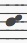 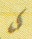 1. 2. 3. 4. 5. 6. 7. 8. 9. 10.11. 